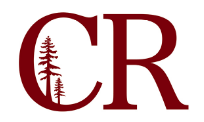 Guided Pathways CommitteeJanuary 26, 202111:00am – 12:00 pm
ZoomAgenda/NotesParticipants: Sean Thomas, Dave Bazard, Alia Dunphy, George Potamianos, Kintay Johnson, Matt McCann, Nicole Bryant Lescher, Stephanie Burres 
Next Meeting: Tuesday, February 23, 2021 at 11: 00am – 12:00pm1.0Funding Request Revising Writing Assistance Tutoring This is not a new request, Cathy is requesting a reformulation of the funds that have already been approved for writing tutoring. Alia notes that having data on tutoring would be helpful for making these sort of funding decisions. The committee agreed that more strategic institution wide planning around tutoring is necessary. George notes that changes in leadership and the formation of the ASC has fragmented tutoring over the years. Approved. 2.0AB 705 Report UpdateDiscuss at next meeting. Angelina will send out the updates. 3.0Professional Development for Counseling & AdvisingDiscuss at next meeting. 4.0UpdatesGeorge is proposing for his area to schedule a lot of sections in different modalities and see what students register for. Dave wanted to check in on the routing of ADTs through the 4021 process. Nicole indicated that the GP coordinators had completed work to evaluate ADTs and create course maps that may be helpful.First Generation Celebration this Thursday, information has been emailed out. Over 100 students have registered! Fred Kormatsu event is this Friday, information has been emailed out. Campus Climate Survey from USC is going out. We are completing the suvey is collaboration with HSU to get a better idea of higher education in Humboldt. 